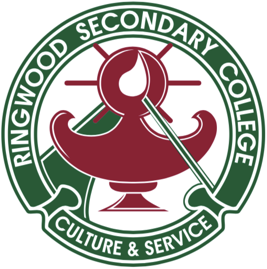 2021 VET Unit 3&4 RSC Expression of Interest FormPlease refer to the RSC Careers website for details of VET courses. How to applySee your Careers Practitioner to determine the suitability of this program before applying.Completed forms to be returned by NO LATER THAN TUESDAY August 11th  2020 Careers will complete the extra online requiremnets for the TAFE Institutions. You will be notified if further paperwork is required. Surname:   			    Given names:	             D.O.B________________Form_________Address:___________________________________________________________Postcode:______________Home Phone:			     Parent’s Mobile:			___Student Mobile: ________________Student School Email Addess: _____________________________________________________Student Personal Email Address:___________________________________________________Parent Responsible for VET Account:_______________________________________________Address:______________________________________________________________Postcode:________Parent Email Address: ___________________________________________________________ Does the student have a disability/known allergy?  Yes / No.    If yes please specify: 				___________________Are you intending to study VCE or VCAL? __________Possible Career Course/Pathway: ___________________________________________________-Citizenship: [Please Circle Correct Response]  Australian Citizen;  Permanent Residential VISA; Temporary VISA;  Humanitarian Permanent Resident;  Other: ______________________________Year of Entry: _______________  Language Spoken at Home: _____________________Please Circle Correct Response:  Aboriginal;  Torres Strait Islander:  Both;  Neither		VET Program :					          Anticipated Cost of Course   $___________    Day of Course: __________________ Time: _______________Location of Course/Campus: ___________________________# USI Number: _______________________ To obtain USI go to http://www.usi.gov.au/create-your-USI# NO USI Number NO Application #I ___________________[Parent/Guardian] and _______________________[Student] agree thatTravel arrangements between schools and home will be the student’s responsibilityStudents will abide by the rules of the delivering school. Students may be required to undertake work placement as part of their studies in this vocational certificateThe anticipated course cost for the program will be  ______________ (Fill in cost) . I understand that this is only an estimated cost.The VET course materials cost will be due by the Friday November 6th  2020.Some VET programs require students to complete particular VCE studies. (refer to relevant Course information) I understand that non-payment by the due date means that my student will not be able to continue with the course.Student Signature:  						 	      	 Date:           /      /   Student VSN [Through Careers Office]:____________________________ Parent/Guardian Signature : 						 Date:           /      /       VET Co-ordinator Signature  ______________________OFFICE USE ONLYDate Received:On - Line Application:Parent Consent Form:Scanned & EmailedForms to be emailed to amiriklis@ringwoodsc.vic.edu.au . Save as Name, Course, Year – eg: Miriklis,Stacey VET Applied Fashion Design Year 2# Other application forms may be required by the VET Delivery Institution.#